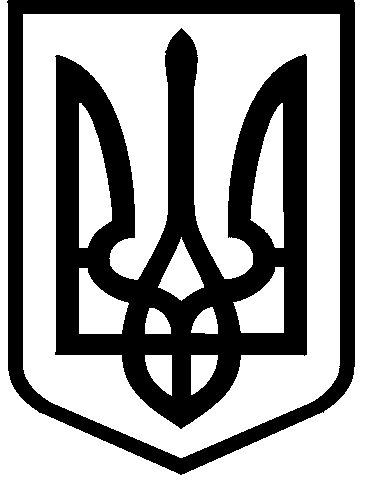 КИЇВСЬКА МІСЬКА РАДАVIII СКЛИКАННЯПОСТІЙНА КОМІСІЯ З ПИТАНЬ ЕКОЛОГІЧНОЇ ПОЛІТИКИ. Київ, вул. Хрещатик, 36  к.1005/1                         	тел.:(044)202-70-76, тел./факс:(044)202-72-31 Проєктм. Київ,вул. Хрещатик, 36, 10-й поверх, каб. 101710.06.2020 (середа) о 14.00Порядок деннийзасідання постійної комісії Київської міської ради з питань екологічної політики від 10.06.2020 № 6/102Про розгляд проєкту рішення Київської міської ради «Про внесення змін до переліку природоохоронних заходів у місті Києві, що фінансуватимуться з Київського міського фонду охорони навколишнього природного середовища у 2019-2020 роках, затвердженому рішенням Київської міської ради від 24 жовтня 2019 року № 13/7586» (доручення заступника міського голови – секретаря Київської міської ради від 27.04.2020 №08/231-1181/ПР.Доповідачі: заступник голови Київської міської державної адміністрації – Пантелеєв Петро Олександрович;В.о. начальника Управління екології та природних ресурсів виконавчого органу Київської міської ради (Київської міської державної адміністрації) – Савченко Олександр Олегович.Про розгляд ініціативи депутата Київської міської ради Мухи В.В. від 05.05.2020 № 08/279/068-131 (вх. від 06.05.2020 № 08/9596) щодо створення скверу на земельній ділянці між будинками №№22, 24 на вул. Академіка Булаховського у Святошинському районі м. Києва.Доповідачі: Депутат Київської міської ради – Муха Вікторія Вячеславівна;Директор Департаменту земельних ресурсів виконавчого органу Київської міської ради (Київської міської державної адміністрації) – Оленич Петро Сергійович;Директор Департаменту містобудування та архітектури виконавчого органу Київської міської ради (Київської міської державної адміністрації) – Свистунов Олександр Вікторович;В.о. генерального директора КО «Київзеленбуд» – Король Олексій Валентинович.Про розгляд ініціативи депутата Київської міської ради Мухи В.В. від 05.05.2020 № 08/279/068-132 (вх. від 06.05.2020 № 08/9595) щодо створення скверу на земельній ділянці між будинками № 10 на вул. Бахмацька, № 23/15 на вул. Клавдіївська та № 30/13 на вул. Рахманінова у Святошинському районі м. Києва.Доповідачі: Депутат Київської міської ради – Муха Вікторія Вячеславівна;Директор Департаменту земельних ресурсів виконавчого органу Київської міської ради (Київської міської державної адміністрації) – Оленич Петро Сергійович;Директор Департаменту містобудування та архітектури виконавчого органу Київської міської ради (Київської міської державної адміністрації) – Свистунов Олександр Вікторович;В.о. генерального директора КО «Київзеленбуд» – Король Олексій Валентинович.Про розгляд ініціативи депутата Київської міської ради Мухи В.В. від 05.05.2020 № 08/279/068-133 (вх. від 06.05.2020 № 08/9597) щодо створення скверу на земельній ділянці між будинками №№ 23Б, 23В, 31 на вул. Генерала Наумова у Святошинському районі м. Києва.Доповідачі: Депутат Київської міської ради – Муха Вікторія Вячеславівна;Директор Департаменту земельних ресурсів виконавчого органу Київської міської ради (Київської міської державної адміністрації) – Оленич Петро Сергійович;Директор Департаменту містобудування та архітектури виконавчого органу Київської міської ради (Київської міської державної адміністрації) – Свистунов Олександр Вікторович;В.о. генерального директора КО «Київзеленбуд» – Король Олексій Валентинович.Про розгляд ініціативи депутата Київської міської ради Балицької О.С. від 13.04.2020 № 08/279/08/005-2325 (вх. від 14.04.2020 № 08/8294) щодо створення скверу на земельній ділянці на вул. Воздвиженській у Подільському районі м. Києва.Доповідачі: Депутат Київської міської ради – Балицька Ольга Станіславівна;Директор Департаменту земельних ресурсів виконавчого органу Київської міської ради (Київської міської державної адміністрації) – Оленич Петро Сергійович;Директор Департаменту містобудування та архітектури виконавчого органу Київської міської ради (Київської міської державної адміністрації) – Свистунов Олександр Вікторович;В.о. генерального директора КО «Київзеленбуд» – Король Олексій Валентинович.Про розгляд проєкту рішення Київської міської ради «Про надання статусу скверу земельній ділянці площею 0,2660 га (кадастровий номер 8000000000:85:381:0160), що розташована на вул. Воздвиженській у Подільському районі міста Києва» (доручення заступника міського голови – секретаря Київської міської ради від 05.03.2020 №08/231-592/ПР).Доповідачі: Депутат Київської міської ради – Балицька Ольга Станіславівна;Депутат Київської міської ради – Мондриївський Валентин Миколайович;Директор Департаменту земельних ресурсів виконавчого органу Київської міської ради (Київської міської державної адміністрації) – Оленич Петро Сергійович;Директор Департаменту містобудування та архітектури виконавчого органу Київської міської ради (Київської міської державної адміністрації) – Свистунов Олександр Вікторович;В.о. генерального директора КО «Київзеленбуд» – Король Олексій Валентинович.Про розгляд місцевої ініціативи (вх. від 25.05.2020 №08/КО-2062) щодо створення скверу, орієнтовною площею 1,5 га, на земельній ділянці, яка розташована між будинками № 2/26, 4, 6 на вул. Вифлеємській, між будинками № 22/1, 24, 26/2 на проспекті Соборності та будинками № 1/22, 3 на вул. Тампере у Дніпровському районі м. Києва.Доповідачі: Представник ініціативної групи – Сушко В’ячеслав Григорович ;Директор Департаменту земельних ресурсів виконавчого органу Київської міської ради (Київської міської державної адміністрації) – Оленич Петро Сергійович;Директор Департаменту містобудування та архітектури виконавчого органу Київської міської ради (Київської міської державної адміністрації) – Свистунов Олександр Вікторович;В.о. генерального директора КО «Київзеленбуд» – Король Олексій Валентинович.Про розгляд ініціативи депутата Київської міської ради Новікова О.О. від 17.12.2019 № 08/279/8/167-3262 (вх. від 25.05.2020 № 08/10801) щодо створення скверу на земельній ділянці на вул. Краківська, 14/6, у Дніпровському районі 
м. Києва.Доповідачі: Депутат Київської міської ради – Новіков Олексій Олександрович;Директор Департаменту земельних ресурсів виконавчого органу Київської міської ради (Київської міської державної адміністрації) – Оленич Петро Сергійович;Директор Департаменту містобудування та архітектури виконавчого органу Київської міської ради (Київської міської державної адміністрації) – Свистунов Олександр Вікторович;В.о. генерального директора КО «Київзеленбуд» – Король Олексій Валентинович.Про розгляд правового висновку від 28.05.2020 №08/230-760 до проекту рішення Київської міської ради «Про встановлення обмеження надання відео - та фотопослуг з використанням тварин в м. Києві» (доручення заступника міського голови – секретаря Київської міської ради від 05.03.2020 №08/231-591/ПР).Доповідачі: Депутат Київської міської ради – Яловий Костянтин Володимирович;Директор Департаменту міського благоустрою виконавчого органу Київської міської ради (Київської міської державної адміністрації) – Кулеба Олексій Володимирович.Про розгляд проєкту рішення Київської міської ради «Про оголошення природної території ландшафтним заказником місцевого значення «Долина річки Коноплянка» (доручення заступника міського голови – секретаря Київської міської ради від 05.03.2020 №08/231-590/ПР).Доповідачі: Депутат Київської міської ради – Яловий Костянтин Володимирович;В.о. начальника Управління екології та природних ресурсів виконавчого органу Київської міської ради (Київської міської державної адміністрації) –Савченко Олександр Олегович;В.о. генерального директора КО «Київзеленбуд» – Король Олексій Валентинович.Про розгляд проєкту рішення Київської міської ради «Про оголошення природної території ландшафтним заказником місцевого значення «Болото Ковпит» (доручення заступника міського голови – секретаря Київської міської ради від 27.02.2020 №08/231-512/ПР).Доповідачі: Депутат Київської міської ради – Пинзеник Олеся Олександрівна;В.о. начальника Управління екології та природних ресурсів виконавчого органу Київської міської ради (Київської міської державної адміністрації) –Савченко Олександр Олегович;В.о. директора «Дарницьке лісопаркове господарство» – Явний Михайло Іванович.Про розгляд проєкту рішення Київської міської ради «Про оголошення природної території ландшафтним заказником місцевого значення «Дарничанка» (доручення заступника міського голови – секретаря Київської міської ради від 27.02.2020 №08/231-513/ПР).Доповідачі: Депутат Київської міської ради – Пинзеник Олеся Олександрівна;В.о. начальника Управління екології та природних ресурсів виконавчого органу Київської міської ради (Київської міської державної адміністрації) –Савченко Олександр Олегович;В.о. директора КП «Дарницьке лісопаркове господарство» – Явний Михайло Іванович.Про розгляд проєкту рішення Київської міської ради «Про оголошення ландшафтним заказником місцевого значення «Озеро Мартишів» (доручення заступника міського голови – секретаря Київської міської ради від 21.04.2020 №08/231-1120/ПР).Доповідачі: Депутат Київської міської ради – Пинзеник Олеся Олександрівна;В.о. начальника Управління екології та природних ресурсів виконавчого органу Київської міської ради (Київської міської державної адміністрації) –Савченко Олександр Олегович;В.о. генерального директора КО «Київзеленбуд» – Король Олексій Валентинович;В.о. генерального директора, виконавчий директор комунального підприємства виконавчого органу Київської міської ради (Київської міської державної адміністрації) по охороні, утриманню та експлуатації земель водного фонду м. Києва «Плесо» – Боярчук Віталій Борисович.Про розгляд проєкту рішення Київської міської ради «Про оголошення ландшафтним заказником місцевого значення «Став Кулик» (доручення заступника міського голови – секретаря Київської міської ради від 28.04.2020 №08/231-1183/ПР).Доповідачі: Депутат Київської міської ради – Пинзеник Олеся Олександрівна;В.о. начальника Управління екології та природних ресурсів виконавчого органу Київської міської ради (Київської міської державної адміністрації) –Савченко Олександр Олегович;В.о. генерального директора КО «Київзеленбуд» – Король Олексій Валентинович;В.о. генерального директора, виконавчий директор комунального підприємства виконавчого органу Київської міської ради (Київської міської державної адміністрації) по охороні, утриманню та експлуатації земель водного фонду м. Києва «Плесо» – Боярчук Віталій Борисович.Про розгляд проєкту рішення Київської міської ради «Про припинення жебрацтва з тваринами в м. Києві» (доручення заступника міського голови – секретаря Київської міської ради від 05.05.2020 №08/231-1199/ПР).Доповідачі: Депутат Київської міської ради – Пинзеник Олеся Олександрівна;Директор Департаменту міського благоустрою виконавчого органу Київської міської ради (Київської міської державної адміністрації) – Кулеба Олексій Володимирович.Про розгляд проєкту рішення Київської міської ради «Про підтримку рівня води в озері «Синє» у Подільському районі міста Києва шляхом закачування з водопровідної насосної станції «Виноградар-1», що перебуває на балансі приватного акціонерного товариства «Акціонерна компанія «Київводоканал» (доручення заступника міського голови – секретаря Київської міської ради від 03.04.2020 №08/231-886/ПР).Доповідачі: Депутат Київської міської ради – Дідовець Юрій Вікторович;В.о. начальника Управління екології та природних ресурсів виконавчого органу Київської міської ради (Київської міської державної адміністрації) –Савченко Олександр Олегович;В.о. генерального директора, виконавчий директор комунального підприємства виконавчого органу Київської міської ради (Київської міської державної адміністрації) по охороні, утриманню та експлуатації земель водного фонду м. Києва «Плесо» – Боярчук Віталій Борисович;Голова правління – генеральний директор ПрАТ «АК «Київводоканал» – Новицький Дмитро Юрійович.Про розгляд проєкту рішення Київської міської ради «Про надання Київському комунальному об’єднанню зеленого будівництва та експлуатації зелених насаджень міста "Київзеленбуд" дозволу на розроблення проєкту землеустрою щодо відведення земельної ділянки у постійне користування для обслуговування та експлуатації зелених насаджень загального користування (парку) між Русанівською набережною та Русанівською протокою у Дніпровському районі міста Києва» (590001329) (доручення заступника міського голови – секретаря Київської міської ради від 30.03.2020 №08/231-813/ПР).Доповідачі: Директор Департаменту земельних ресурсів виконавчого органу Київської міської ради (Київської міської державної адміністрації) – Оленич Петро Сергійович;Директор Департаменту містобудування та архітектури виконавчого органу Київської міської ради (Київської міської державної адміністрації) – Свистунов Олександр Вікторович;В.о. генерального директора КО «Київзеленбуд» – Король Олексій Валентинович.Про розгляд проєкту рішення Київської міської ради «Про надання КИЇВСЬКОМУ КОМУНАЛЬНОМУ ОБ'ЄДНАННЮ ЗЕЛЕНОГО БУДІВНИЦТВА ТА ЕКСПЛУАТАЦІЇ ЗЕЛЕНИХ НАСАДЖЕНЬ МІСТА "КИЇВЗЕЛЕНБУД" дозволу на розроблення проєкту землеустрою щодо відведення земельної ділянки у постійне користування для обслуговування та експлуатації зелених насаджень на вул. Багговутівській, 4 у Шевченківському районі міста Києва» (658170135) (доручення заступника міського голови – секретаря Київської міської ради від 17.04.2020 №08/231-1115/ПР).Доповідачі: Директор Департаменту земельних ресурсів виконавчого органу Київської міської ради (Київської міської державної адміністрації) – Оленич Петро Сергійович;Директор Департаменту містобудування та архітектури виконавчого органу Київської міської ради (Київської міської державної адміністрації) – Свистунов Олександр Вікторович;В.о. генерального директора КО «Київзеленбуд» – Король Олексій Валентинович.Про розгляд проєкту рішення Київської міської ради «Про надання Київському комунальному об’єднанню зеленого будівництва та експлуатації зелених насаджень міста «Київзеленбуд» дозволу на розроблення проєкту землеустрою щодо відведення земельної ділянки у постійне користування для обслуговування та експлуатації зелених насаджень загального користування на вул. Івана Миколайчука, 3-7 вздовж просп. Соборності у Дніпровському районі міста Києва» (644160191) (доручення заступника міського голови – секретаря Київської міської ради від 21.04.2020 №08/231-1130/ПР).Доповідачі: Директор Департаменту земельних ресурсів виконавчого органу Київської міської ради (Київської міської державної адміністрації) – Оленич Петро Сергійович;Директор Департаменту містобудування та архітектури виконавчого органу Київської міської ради (Київської міської державної адміністрації) – Свистунов Олександр Вікторович;В.о. генерального директора КО «Київзеленбуд» – Король Олексій Валентинович.Про розгляд проєкту рішення Київської міської ради «Про надання Київському комунальному об’єднанню зеленого будівництва та експлуатації зелених насаджень міста «Київзеленбуд» дозволу на розроблення проєкту землеустрою щодо відведення земельної ділянки у постійне користування для обслуговування та експлуатації зелених насаджень загального користування на вул. Лариси Руденко, 5, 7 та просп. Миколи Бажана, 28-в у Дарницькому районі міста Києва» (508001686) (доручення заступника міського голови – секретаря Київської міської ради від 24.04.2020 №08/231-1157/ПР).Доповідачі: Директор Департаменту земельних ресурсів виконавчого органу Київської міської ради (Київської міської державної адміністрації) – Оленич Петро Сергійович;Директор Департаменту містобудування та архітектури виконавчого органу Київської міської ради (Київської міської державної адміністрації) – Свистунов Олександр Вікторович;В.о. генерального директора КО «Київзеленбуд» – Король Олексій Валентинович.Про розгляд проєкту рішення Київської міської ради «Про надання Київському комунальному об’єднанню зеленого будівництва та експлуатації зелених насаджень міста «Київзеленбуд» дозволу на розроблення проєкту землеустрою щодо відведення земельної ділянки у постійне користування для обслуговування та експлуатації зелених насаджень загального користування на вул. Євгенія Харченка, 41 у Дарницькому районі міста Києва» (350107705) (доручення заступника міського голови – секретаря Київської міської ради від 24.04.2020 №08/231-1171/ПР).Доповідачі: Директор Департаменту земельних ресурсів виконавчого органу Київської міської ради (Київської міської державної адміністрації) – Оленич Петро Сергійович;Директор Департаменту містобудування та архітектури виконавчого органу Київської міської ради (Київської міської державної адміністрації) – Свистунов Олександр Вікторович;В.о. генерального директора КО «Київзеленбуд» – Король Олексій Валентинович.Про розгляд проєкту рішення Київської міської ради «Про надання КИЇВСЬКОМУ КОМУНАЛЬНОМУ ОБ’ЄДНАННЮ ЗЕЛЕНОГО БУДІВНИЦТВА ТА ЕКСПЛУАТАЦІЇ ЗЕЛЕНИХ НАСАДЖЕНЬ МІСТА «КИЇВЗЕЛЕНБУД» дозволу на розроблення проєкту землеустрою щодо відведення земельної ділянки у постійне користування для обслуговування та експлуатації зелених насаджень загального користування на від Харківської площі до вул. Чернігівській у Дарницькому районі міста Києва» (360117574) (доручення заступника міського голови – секретаря Київської міської ради від 05.05.2020 №08/231-1203/ПР).Доповідачі: Директор Департаменту земельних ресурсів виконавчого органу Київської міської ради (Київської міської державної адміністрації) – Оленич Петро Сергійович;Директор Департаменту містобудування та архітектури виконавчого органу Київської міської ради (Київської міської державної адміністрації) – Свистунов Олександр Вікторович;В.о. генерального директора КО «Київзеленбуд» – Король Олексій Валентинович.Про розгляд проєкту рішення Київської міської ради «Про надання КИЇВСЬКОМУ КОМУНАЛЬНОМУ ОБ’ЄДНАННЮ ЗЕЛЕНОГО БУДІВНИЦТВА ТА ЕКСПЛУАТАЦІЇ ЗЕЛЕНИХ НАСАДЖЕНЬ МІСТА «КИЇВЗЕЛЕНБУД» дозволу на розроблення проєкту землеустрою щодо відведення земельної ділянки у постійне користування для обслуговування та експлуатації зелених насаджень на бульв. Вигурівськомув 9 мкр. ж/м Вигурівщина-Троєщина у Деснянському районі міста Києва» (666340145) (доручення заступника міського голови – секретаря Київської міської ради від 06.05.2020 №08/231-1220/ПР).Доповідачі: Директор Департаменту земельних ресурсів виконавчого органу Київської міської ради (Київської міської державної адміністрації) – Оленич Петро Сергійович;Директор Департаменту містобудування та архітектури виконавчого органу Київської міської ради (Київської міської державної адміністрації) – Свистунов Олександр Вікторович;В.о. генерального директора КО «Київзеленбуд» – Король Олексій Валентинович.Про розгляд проєкту рішення Київської міської ради «Про надання Київському комунальному об’єднанню зеленого будівництва та експлуатації зелених насаджень міста «Київзеленбуд» дозволу на розроблення проєкту землеустрою щодо відведення земельної ділянки у постійне користування для обслуговування та експлуатації зелених насаджень на перетині вул. Степана Руданського та вул. Української у Шевченківському районі міста Києва» (509701720) (доручення заступника міського голови – секретаря Київської міської ради від 06.05.2020 №08/231-1221/ПР).Доповідачі: Директор Департаменту земельних ресурсів виконавчого органу Київської міської ради (Київської міської державної адміністрації) – Оленич Петро Сергійович;Директор Департаменту містобудування та архітектури виконавчого органу Київської міської ради (Київської міської державної адміністрації) – Свистунов Олександр Вікторович;В.о. генерального директора КО «Київзеленбуд» – Король Олексій Валентинович.Про розгляд проєкту рішення Київської міської ради «Про надання Київському комунальному об’єднанню зеленого будівництва та експлуатації зелених насаджень міста «Київзеленбуд» дозволу на розроблення проєкту землеустрою щодо відведення земельної ділянки у постійне користування для обслуговування та експлуатації зелених насаджень на вул. Райдужній, 63, 65 у Дніпровському районі міста Києва» (350195602) (доручення заступника міського голови – секретаря Київської міської ради від 07.05.2020 №08/231-1223/ПР).Доповідачі: Директор Департаменту земельних ресурсів виконавчого органу Київської міської ради (Київської міської державної адміністрації) – Оленич Петро Сергійович;Директор Департаменту містобудування та архітектури виконавчого органу Київської міської ради (Київської міської державної адміністрації) – Свистунов Олександр Вікторович;В.о. генерального директора КО «Київзеленбуд» – Король Олексій Валентинович.Про розгляд проєкту рішення Київської міської ради «Про надання Київському комунальному об’єднанню зеленого будівництва та експлуатації зелених насаджень міста «Київзеленбуд» дозволу на розроблення проєкту землеустрою щодо відведення земельної ділянки у постійне користування для обслуговування та експлуатації зелених насаджень на вул. Райдужній, 63, 65 у Дніпровському районі міста Києва» (430014639) (доручення заступника міського голови – секретаря Київської міської ради від 15.05.2020 №08/231-1242/ПР).Доповідачі: Директор Департаменту земельних ресурсів виконавчого органу Київської міської ради (Київської міської державної адміністрації) – Оленич Петро Сергійович;Директор Департаменту містобудування та архітектури виконавчого органу Київської міської ради (Київської міської державної адміністрації) – Свистунов Олександр Вікторович;В.о. генерального директора КО «Київзеленбуд» – Король Олексій Валентинович.Про розгляд проєкту рішення Київської міської ради «Про передачу ТОВАРИСТВУ З ОБМЕЖЕНОЮ ВІДПОВІДАЛЬНІСТЮ "ДОНАЛЬД" земельної ділянки в оренду для обслуговування та експлуатації дитячого кафе "Дональд" на 
вул. Кирилівській, 134 у Подільському районі міста Києва» (762916445). (доручення заступника міського голови – секретаря Київської міської ради від 13.06.2020 №08/231-1335/ПР).Доповідачі: Директор Департаменту земельних ресурсів виконавчого органу Київської міської ради (Київської міської державної адміністрації) – Оленич Петро Сергійович;В.о. генерального директора КО «Київзеленбуд» – Король Олексій Валентинович. Повторний розгляд проєкту рішення Київської міської ради «Про передачу громадянину Захаренку Ігорю Володимировичу у приватну власність земельної ділянки для ведення колективного садівництва на вул. Дніпровській, 80, ОБСЛУГОВУЮЧИЙ КООПЕРАТИВ «САДОВО-ДАЧНЕ ТОВАРИСТВО «ЗЕЛЕНИЙ БІР» в Оболонському районі міста Києва» (438273507) (доручення заступника міського голови – секретаря Київської міської ради від 19.12.2019 №08/231-3926/ПР).Доповідачі: Директор Департаменту земельних ресурсів виконавчого органу Київської міської ради (Київської міської державної адміністрації) – Оленич Петро Сергійович;В.о. генерального директора КО «Київзеленбуд» – Король Олексій Валентинович. Голова комісії						Костянтин ЯЛОВИЙ